Команда «Особенное солнышко для особенных детей»Результатом обучения стало создание сообщества в ВК https://vk.com/public195675455 для семей с детьми с ОВЗ «Особенное солнышко для особенных детей», где будут проходить творческие мастер-классы, консультации психологов, логопедов и  организация акции «Нарисуй свое Солнышко»Приняло участие 55 семейПросмотр страницы - 4789 человекЧисло лайков – 1222Комментариев – 39                   На данный момент страница активна и продолжают проходить он-лайн мероприятия.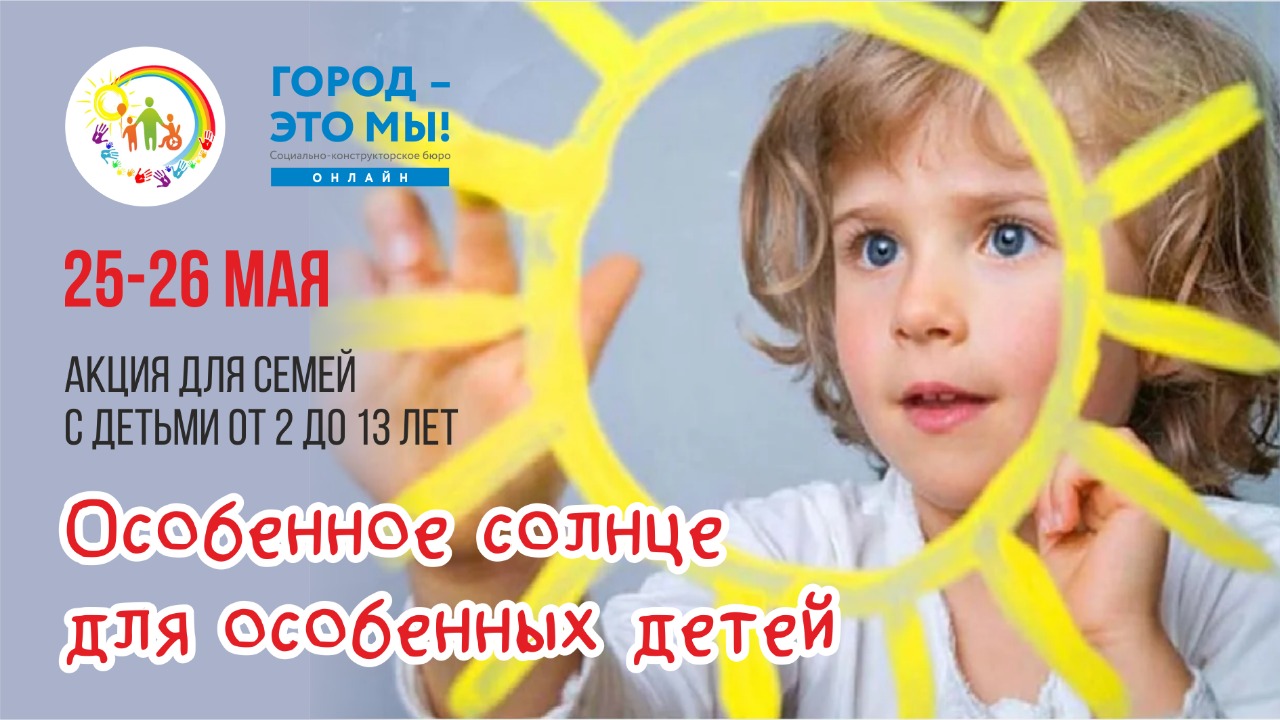 